The Ukulele SongArthur Godfrey 1950oror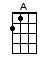 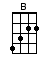 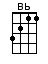 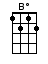 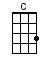 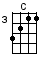 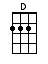 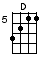 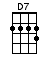 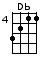 oror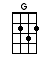 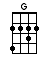 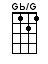 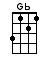 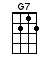 Try different inversions of chords (a few provided above) and play little slides whenever the mood strikes you from [G] to [Gb] to [G] and from [D] to [Db] to [D]. Leave out the [C][B][Bb] rundown and just keep strumming [C] if you want.INTRO RIFF:A|--------|--------7-|--------7-|E|-3-SLIDE|-10---7---|-10---7---|C|--------|----7-----|----7-----|G|--------|----------|----------|/ 1 2 3 4 /[G] Girl met a boy, boy met a girl [Gb][G] Once up-[Bdim]on an uku-[D]lele[D] Boy couldn’t play, GCEA[D] On the lady’s uku-[G]lele[G] Moonlit lagoons, tropical tunes [Gb][G][G] How she [Bdim] played her uku-[D]lele[D] Though he could pet, he couldn’t fret [Db][D]On her pretty uku-[G]lele[G7] Stranger came by, with a gleam in his eyeAnd [C] oh how he could [G] wiki waki [C] woo [C]   [C][B][Bb][A] After a while they went marching down the aisle[A] Singing wiki waki we [D] do [D7]Now, the [G] boy’s gotten wise, girls idolize [Gb][G] The way he [Bdim] plays his uku-[D]lele[D] Easy to see, take it from me [Db][D][D] Get yourself an uku-[G]leleINSTRUMENTAL:[G] Girl met a boy, boy met a girl [Gb][G] Once up-[Bdim]on an uku-[D]lele[D] Boy couldn’t play, GCEA[D] On the lady’s uku-[G]lele[G] Moonlit lagoons, tropical tunes [Gb][G][G] How she [Bdim] played her uku-[D]lele[D] Though he could pet, he couldn’t fret [Db][D]On her pretty uku-[G]lele[G7] Stranger came by with a gleam in his eyeAnd [C] oh how he could [G] wiki waki [C] woo [C]   [C][B][Bb][A] After a while they went marching down the aisle[A] Singing wiki waki we [D] do [D7]Now, the [G] boy’s gotten wise, girls idolize [Gb][G]The way he [Bdim] plays his uku-[D]lele[D] Easy to see, take it from me [Db][D]Get yourself an uku-[G]lele [G]www.bytownukulele.ca